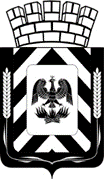 СОВЕТ ДЕПУТАТОВЛЕНИНСКОГО ГОРОДСКОГО ОКРУГА МОСКОВСКОЙ ОБЛАСТИРЕШЕНИЕО налоге на имущество физических лиц на территории Ленинского городского округа Московской областиВ соответствии с главой 32 Налогового кодекса Российской Федерации, Федеральным законом от 06.10.2003 N 131-ФЗ "Об общих принципах организации местного самоуправления в Российской Федерации", Законом Московской области от 19 июля 2019 года № 172/2019-ОЗ «Об организации местного самоуправления на территории Ленинского муниципального района», Совет депутатов Р Е Ш И Л:1.Установить на территории Ленинского городского округа Московской области налог на имущество физических лиц.     2.Установить налоговые ставки по налогу на имущество физических лиц в следующих размерах от кадастровой стоимости: 2.1. В отношении объектов налогообложения, кадастровая стоимость каждого из которых не превышает 300 миллионов рублей:-квартир, частей квартир, комнат -  0,15 процента;-жилых домов, частей жилых домов - 0,2 процента;-объектов незавершенного строительства в случае, если проектируемым назначением таких объектов является жилой дом – 0,3 процента;          - единых недвижимых комплексов, в состав которых входит хотя бы один жилой дом - 0,3 процента;-гаражей и машино-мест, в том числе расположенных в объектах налогообложения, указанных в подпункте 2.2 пункта 2 статьи 406 Налогового кодекса Российской Федерации - 0,3 процента;-хозяйственных строений или сооружений, площадь каждого из которых не превышает 50 квадратных метров и которые расположены на земельных участках для ведения личного подсобного хозяйства, огородничества, садоводства или индивидуального жилищного строительства - 0,3 процента;- прочих объектов налогообложения - 0,5 процентов.2.2. В отношении объектов налогообложения, включенных в перечень, определяемый в соответствии с пунктом 7 статьи 378.2 Налогового кодекса Российской Федерации, в отношении объектов налогообложения, предусмотренных абзацем вторым пункта 10 статьи 378.2 Налогового кодекса Российской Федерации, а также объектов налогообложения, кадастровая стоимость каждого из которых превышает 300 миллионов рублей -  2 процента. 3. Освободить от уплаты налога на имущество физических лиц следующие категории налогоплательщиков:-одиноких родителей, имеющих детей в возрасте до 18 лет включительно, состоящих на учете в Ленинском управлении социальной защиты населения Министерства социального развития Московской области;-детей-сирот и детей, оставшихся без попечения родителей;-детей из малообеспеченных семей одиноких родителей, получающих пенсию на детей по случаю потери кормильца.4. Налоговая льгота предоставляется в размере подлежащей уплате налогоплательщиком суммы налога в отношении одного объекта налогообложения каждого вида по выбору налогоплательщика вне зависимости от количества оснований для применения налоговых льгот объекта налогообложения, находящегося в собственности налогоплательщика и не используемого налогоплательщиком в предпринимательской деятельности.5. Физические лица, имеющие право на налоговые льготы, представляют в налоговый орган по своему выбору заявление о предоставлении налоговой льготы, а также вправе предоставить документы, подтверждающие право налогоплательщика на налоговую льготу.6. Уведомление о выбранных объектах налогообложения, в отношении которых предоставляется налоговая льгота, представляется налогоплательщиком в налоговый орган по своему выбору не позднее 31 декабря года, являющегося налоговым периодом, начиная с которого в отношении указанных объектов применяется налоговая льгота.7. Настоящее решение вступает в силу с 1 января 2021 года, но не ранее чем по истечении одного месяца со дня его официального опубликования.8. Опубликовать настоящее решение в газете «Видновские вести» и разместить в информационно-телекоммуникационной сети Интернет по адресу: http://www.adm-vidnoe.ru.Разослать: в дело-2экз., Гравину А.А., Колмогоровой Л.В., Егоровой Е.В., Межрайонной ИФНС России № 14 по Московской областиот21.10.2020№16/5Глава Ленинского городского округа Председатель Совета депутатовЛенинского городского округа      А.П. СпасскийС.Н. Радченко